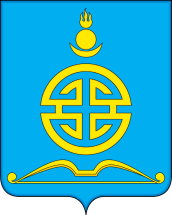 АДМИНИСТРАЦИЯГОРОДСКОГО ОКРУГА «ПОСЕЛОК АГИНСКОЕ»ПОСТАНОВЛЕНИЕ30 декабря 2020 года									№686О введении на территории городского округа «Поселок Агинское» режима повышенной готовностиВ соответствии с Федеральным законом от 21 декабря 1994 года № 68-ФЗ «О защите населения и территорий от чрезвычайных ситуаций природного и техногенного характера», Законом Забайкальского края от 05 октября 2009 года №248-ЗЗК «Об отдельных вопросах защиты на селения и территорий Забайкальского края от чрезвычайных ситуаций природного и техногенного характера», постановлением Губернатора Забайкальского края от 30 декабря 2020 года № 174 «О внесении изменения в пункт 1 постановления Губернатора Забайкальского края от 29 сентября 2020 года №130 «О введении режима повышенной готовности в границах отдельных муниципальных образований Забайкальского края», в целях организации контроля за устойчивым функционированием объектов экономики, энергетики, жилищно-коммунального хозяйства, социально значимых объектов, а также усиления контроля за оперативной обстановкой, своевременного реагирования и недопущения возникновения аварийных и чрезвычайных ситуаций в системе жизнеобеспечения населения городского округа «Поселок Агинское», ПОСТАНОВЛЯЕТ: Ввести с 31 декабря 2020 года на территории городского округа «Поселок Агинское» режим повышенной готовности;Взять на особый контроль в период проведения новогодних и рождественских праздничных мероприятий работу теплоснабжающих организаций;Согласно распоряжения администрации городского округа «Поселок Агинское» от 30 ноября 2020 года № 478 «Об организации дежурства в новогодние праздничные и выходные дни» организовать ежедневные проверки котельных для обеспечения контроля за работой персонала теплоснабжающих организаций. Организовать взаимодействие с органами внутренних дел для включения в маршруты патрулирования проверяемых отопительных котельных.Теплоснабжающим организациям городского округа «Поселок Агинское»:а) подготовить планы привлечения автотранспорта для оперативной доставки ремонтного  оборудования и резервных источников энергоснабжения к месту аварии;б) проверить работоспособность и наличие топлива в резервных источниках электроснабжения.Опубликовать настоящее постановление на сайте городского округа «Поселок Агинское» в информационно-телекоммуникационной сети «интернет» - WWW.go-aginskoe.ru. Контроль за исполнением настоящего постановления оставляю за собой.Глава городского округа  «Поселок Агинское»				А.С. Дашин